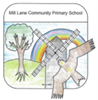 Geography Progression MapGeography Progression MapGeography Progression MapGeography Progression MapGeography Progression MapGeography Progression MapGeography Progression MapReceptionYear 1 (KS1)Year 2 (KS1)Year 3 (LKS2)Year 4 (LKS2)Year 5 (UKS2)Year 6 (UKS2)Locational Knowledge(LK)R.1 I know where I live.1.1 I know the names, can locate and identify characteristics of the four countries and capital cities of the United Kingdom and its surrounding seas.2.1 I know the names and can locate the world’s seven continents and five oceans.3.1 I know the names and can locate counties and cities of the United Kingdom, geographical regions and I know their human and physical characteristics.4.1 I know and can locate the world’s countries, using maps to focus on Europe and North and South America, concentrating on their environmental regions.4.2 I know the key physical and human characteristics, countries, and major cities.5.1 I know and can locate the world’s countries, using maps to focus on Europe (including the location of Russia) concentrating on their environmental regions.5.2 I know the key physical and human characteristics, countries, and major cities.5.3 I know how to begin to identify the position and significance of latitude, longitude, Equator, Northern Hemisphere, Southern Hemisphere, the Tropics of Cancer and Capricorn, Arctic and Antarctic Circle, the Prime/Greenwich Meridian and time zones (including day and night)6.1 I know and can name and locate counties and cities of the United Kingdom, geographical regions and their identifying human and physical characteristics, key topographical features (including hills, mountains, coasts and rivers), and land-use patterns; and understand how some of these aspects have changed over time. 6.2 I know and can locate the world’s countries, using maps to focus on Europe (including the location of Russia) concentrating on their environmental regions, key physical and human characteristics, countries, and major cities.6.3 I know how to identify the position and significance of latitude, longitude, Equator, Northern Hemisphere, Southern Hemisphere, the Tropics of Cancer and Capricorn, Arctic and Antarctic Circle, the Prime/Greenwich Meridian and time zones (including day and night)Place Knowledge(PK)R.1 I know how to investigate the local area.1.1 I know about of a small area of the United Kingdom.2.1 I know and understand geographical similarities and differences through studying the human and physical geography of a small area of the United Kingdom, and of a small area in a contrasting non-European country.3.1 I know and understand geographical similarities and differences through the study of human and physical geography of a region of the United Kingdom.4.1 I know and understand geographical similarities and differences through the study of human and physical geography of a region of the United Kingdom and a region within North or South America.5.1 To know and understand geographical similarities and differences through the study of human and physical geography of a region of the United Kingdom and a region in a European country.6.1 To know and understand as well as explain geographical similarities and differences through the study of human and physical geography of a region of the United Kingdom and a region within the world.Knowledge of human and physical geography.(KHP)R.1 I know how to identify seasonal and daily weather patterns within the local area.R.2 I know and understand use simple language to describe the physical and human features of the local environment.1.1 I know how to identify seasonal and daily weather patterns in the United Kingdom and the location of hot and cold areas of the world in relation to the Equator and the North and South Poles. 1.2 I know and understand how to use basic geographical vocabulary to refer to the physical features relating to the seasons and weather.1.3 I know and understand how to use basic geographical vocabulary to refer to key human features of the local environment including city, town, village, house, shop.2.1 I know and understand how to use basic geographical vocabulary to refer to: key physical features, including: beach, cliff, coast, forest, hill, mountain, sea, ocean, river, soil, valley, vegetation, 2.2 To use basic geographical vocabulary to refer to key human features, including: city, town, village, factory, farm, house, office, port and harbour.3.1 I know and understand how to begin to describe key aspects of:- physical geography including;climate zones, biomes and vegetation belts.3.2 I know how to begin to describe and understand aspects of human geography including;economic activity including distribution of natural resources,settlement and land use.4.1 I know and understand how to describe key aspects of:- physical geography including;Volcanoes, earthquakes.4.2 I know and understand how to describe aspects of human geography including;: types of settlement and land use, economic activity including trade links.5.1 I know and understand how to describe key aspects of:- physical geography including;climate zones, biomes and vegetation belts, volcanoes and earthquakes.5.2 I know and understand how to describe aspects of human geography including;types of settlement and land use, economic activity including trade links, and the distribution of natural resources including energy, food, minerals and water.6.1 I know and understand how to describe and explain key aspects of:- physical geography, including: climate zones, biomes and vegetation belts, rivers, mountains, and the water cycle.6.2 I know and understand how to describe and explain key aspects of human geography, including: types of settlement and land use, economic activity including trade links, and the distribution of natural resources including energy, food, minerals and water.Map, atlases and globe skills.(MAG)R.1 I know how to explore maps and globes and understand what they are for. 1.1 I know how to use world maps, atlases and globes to identify the United Kingdom and its countries.1.2 I know to locate the seven continents on maps and globes.2.1 I know how to use world maps, atlases and globes to identify the continents and oceans.3.1 I know how to use map symbols and keys to locate information.3.2 I know how to use maps, atlases and globes to compare different countries.4.1 I know how to use maps, atlases and globes to locate countries and describe features studied.4.2 I know how to use ordnance survey maps.5.1 I know how to use maps, atlases, globes and digital/computer mapping to locate countries and describe features studied.6.1 I know how to use maps, plans, graphs and digital technology to observe, measure and record the human and physical features in the local area.Compass skills/grid references.(CGR)R.1 I know how to begin to use directional language (left, right, near, far).1.1 I know how to use simple compass directions (North, South, East and West) to describe the location of features and routes on a map.2.1 I know how to use aerial photographs and plan perspectives to recognise landmarks and basic human and physical features to help devise a simple map.2.2 I know how to use and construct basic symbols in a key for their own maps.3.1 I know how to use the eight points of a compass.4.1 I know how to the eight points of a compass to describe the location of features and routes on a map.5.1 I know how to use four and six-figure grid references to build their knowledge of the United Kingdom and the wider world.6.1 I know how to select and give reasons for which method they would help them in certain tasks to help build their knowledge of the United Kingdom and the wider world.Fieldwork skills(F)R.1 I know how to investigate and explore the local school environment.1.1 I know how to use simple fieldwork and observational skills to study the geography of their school and its grounds and the local park.2.1 I know how to use simple fieldwork to identify and the key human and physical features of the local environment.3.1 I know how to use fieldwork to observe and measure the human and physical features of the local environment.4.1 I know how to use fieldwork to observe, measure and record the human and physical features in the local environment.5.1 To know how to use fieldwork to observe, measure and record the human and physical features in the local area using a range of methods, including sketch maps, plans and graphs. 6.1 I know how to use fieldwork to observe, measure and record the human and physical features in the local area using a range of methods, including sketch maps, plans and graphs, and digital technologies.I know how to present my findings.